KERANG & DISTRICT AGRICULTURAL SOCIETY INC.PO Box 262, Kerang 3579 					phone 5450 3616Junior Ambassador Entrant Form16-19 years of ageNAME:…………………………………………………………ADDRESS:……………………………………………………………………………………….PHONE NO: …………………………... AGE: …………..... OCCUPATION:………………………………………………………………………………….HOBBIES & INTERESTS………………………………………………………………………………………..………………………………………………………………………………………………………………………………………………………………………………………………………………………………………………………………………………………………………………………………………………………………………………………………………………………………SIGNED: .............................................................. DATE:…………………..-------------------------------------------------------------------------------------------------------------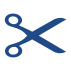 Junior Ambassador Entrant Form16-19 years of ageNAME:…………………………………………………………ADDRESS:……………………………………………………………………………………….PHONE NO: …………………………... AGE: …………..... OCCUPATION:………………………………………………………………………………….HOBBIES & INTERESTS………………………………………………………………………………………..………………………………………………………………………………………………………………………………………………………………………………………………………………………………………………………………………………………………………………………………………………………………………………………………………………………………SIGNED: .............................................................. DATE:…………………..